T.C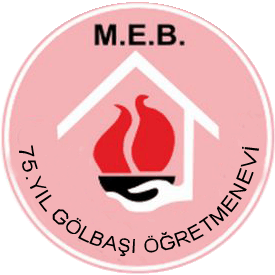 Stratejik Plan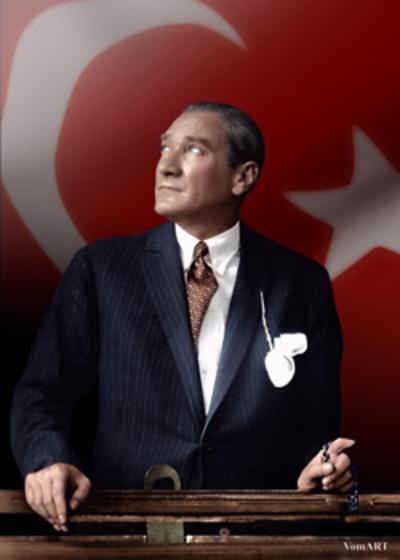 “. Dünyanın her tarafında öğretmenler insan topluluğunun en fedakar  ve saygıdeğer     unsurlarıdır.’’	                               M. Kemal ATATÜRK”Geçmişini  iyi  bil  ki,  geleceğe  sağlam  basasın.  Nereden  geldiğini  unutma ki, nereye gideceğini şaşırmayasın…” Mevlana -”.SUNUŞ     Stratejik plan yaklaşımı, geleceği öngürerek bunu dizayn etmektir. Bir anlamda geleceği bugünden yaşamaktır. Ancak stratejik plan tek başına bir belge olarak yeterli değildir. Onu değerli kılacak, kurumun planlama ekiplerinin doğru, uygulanabilir kararlar alabilme yeteneği ve alınan kararlar ile planlanan faaliyetlerin başarıyla uygulanabilme gücüdür. Mevcut yapıya dinamizm katarak değişen gelişen ihtiyacı  karşılama sürecidir,  Kurumumuz yıllarca aynı yapıda  hep aynı şeyleri görmüş ve aynı tepkileri göstermişse bunun sonucunda  aynı sorunlara esir kalmışsa    bakış açımızı, yönümüzü hiç değiştirmemişiz demektir. Bu yüzden stratejik plan, her şeyden önce kurumumuza yeni bir yön ve yeni bir bakış açısı kazandıracak biçimde düşünülüp tasarlanmalıdır      Öğretmenevlerinin asıl amacı müşteri memnuniyetini en üst seviyeye çıkartmaktır Amacımız yüksek kalitede ekonmik kamusal hizmettir. Öncelikle Milli Eğitim Bakanlığı personeli olmak üzere, diğer kamu çalışanlarının ve tesislerimizden yararlanmak isteyen tüm vatandaşımızın rahatlığıdır. .Tüm  misafirlerimizin dinlenip sohbet edebilecekleri; günün gerginliğini stresini atabilecekleri, kitap, gazete okuyabilecekleri ve konaklayabilecekleri bir aile ortamı yaratmaktır.    Bu stratejik plan; vizyonumuz, misyonumuz ve ilkelerimizden ödün vermeden yukarıda sıraladığımız hizmetleri vermek üzere düşünülmüş ve bizi hedeflerimize götürecek biçimde tasarlanmıştır.Emeği  geçen herkese teşekkür ederim  Hasan TATLIKurum MüdürüSUNUŞ          21. yüzyıl yönetim modellerli içerisinde kurumların performansları doğrultusunda amaç ve hedeflerini yönetebilmeleri önem kazanmaya başlamıştır. Kurumsal kapasiteye bağlı olarak çalışacak olan idari birimlerin yılsonunda kendi iş alanında ki performansını ölçmenin en gerçekçi yöntemlerinden biri de Kurumsal Stratejik Planlama çalışmalarıdır. müdürlüğümüz olarak amaç ve hedeflerinin gerçekleşmesi için yapmış olduğu çalışmaları yerinden takip etmeyi ve çalışmalar sırasında işbirliğinin daha da artırılmasını önemsemekteyiz.          Bunun için Gölbaşı 75 Yıl   Öğretmenevi ve ASO Müdürlüğümüzün 2015-2019 Stratejik Planında yer alan amaç ve hedeflerine başta strateji plan hazırlama ekibimiz olmak üzere bütün iç ve dış paydaşlarımızı mutlu edeceği şüphesizdir 2015-2019  yılı için hazırladığımız Stratejik planımızın tüm eğitim çalışanlarımıza  diğer kamu çalışanlarımıza ve vatandaşlarımıza hizmet edeceğini düşünüyoruzBaşarılı olması dileğiyle.. .	   Servet ÖZYURT                                                                                            Müdür Yardımcısı  ~ v~KURUM MÜDÜRÜ SUNUŞU									iSTRATEJİK PLAN EKİBİNİN SUNUŞU								iiİÇİNDEKİLER											iiiEKLER LİSTESİ											ivTABLOLAR LİSTESİ										vGRAFİKLER VE ŞEKİLLER LİSTESİ								viKISALTMALAR											viGİRİŞ												11.BÖLÜM: STRATEJİK PLAN HAZIRLIK SÜRECİ							2GÖLBAŞI MEM 2015-2019 STRATEJİK PLAN HAZIRLIK SÜRECİ					32.BÖLÜM: DURUM ANALİZİ									6	A	TARİHİ GELİŞİM									6	B.	YASAL YÜKÜMLÜLÜKLER VE MEVZUAT ANALİZİ				6	C.	FAALİYET ALANLARI VE SUNULAN HİZMETLER					7	D.	PAYDAŞ ANALİZİ								8	E.	KURUM İÇİ VE DIŞI ANALİZİ							9	F.           ÖĞRETMENEVİNDE  HİZMET VERMEDE SORUN GELİŞİM VE ALANLARI 	                17	G.	STRATEJİK PLAN MİMARİSİ						                183.BÖLÜM: GELECEĞE YÖNELİM							                 19MİSYON, VİZYON VE TEMEL DEĞERLER					                 22STRATEJİK PLAN GENEL TABLOSU						 38TEMA, AMAÇ, HEDEF VE TEDBİRLER						 234.BÖLÜM: MALİYETLENDİRME									 315.BÖLÜM: İZLEME VE DEĞERLENDİRME							  33	A.	GÖLBAŞI MEM 2011-2014 STRATEJİK PLANIN DEĞERLENDİRMESİ		                  34	B.	İZLEME VE DEĞERLENDİRME MODELİ						   35	C.	MEM 2015-2019 STARTEJİK PLANI BİRİM SORUMLULUKLARI			   366.BÖLÜM: EKLER										   40					               ~ vi ~EK 1- 75 Yıl Gölbaşı  Öğretmenevi ve ASO Müdürlüğü 2015-2019 Stratejik Plan Üst KuruluEK 2-75 Yıl Gölbaşı  Öğretmenevi ve ASO Müdürlüğü 2015-2019 Stratejik Planlama EkibiTablo 1- 2014 -2015 Eğitim Öğretim Yılı - 75 Yıl Gölbaşı  Öğretmenevi ve ASO Müdürlüğü                  Yönetici  Sayıları Tablo 2-2014 -2015 Eğitim Öğretim Yılı - 75 Yıl Gölbaşı  Öğretmenevi ve ASO Müdürlüğü                  İnsan Kaynakları TablosuTablo 3- 2014 -2015 Eğitim Öğretim Yılı - 75 Yıl Gölbaşı  Öğretmenevi ve ASO Müdürlüğü                 Teknolojik veriler Tablosu Tablo 4 -75 Yıl Gölbaşı  Öğretmenevi ve ASO Müdürlüğü   Yıllara Göre Bütçe DurumuTablo 5- 75 Yıl Gölbaşı  Öğretmenevi ve ASO Müdürlüğü Gelir Gider TablosuTablo 6-2015-2019 Dönemi Tahmini MaliyetlendirmeTablo 7- 2015-2019 Stratejik Plan İzleme TakvimiŞekil 1- 75 Yıl Gölbaşı  Öğretmenevi ve ASO Müdürlüğü  Stratejik Planlama ModeliŞekil 2- Stratejik Plan Oluşum ŞemasıŞekil 3- 75 Yıl Gölbaşı  Öğretmenevi ve ASO Müdürlüğü  Organizasyon ŞemasıŞekil 4- İzleme ve Değerlendirme Döngüsü						  ~ vii ~         - vii –GİRİŞ5018 sayılı Kamu Mali Yönetimi ve Kontrol Kanunu, kamu idarelerine kalkınma planları, ulusal programlar, ilgili mevzuat ve benimsedikleri temel ilkeler çerçevesinde geleceğe ilişkin misyon ve vizyonlarını oluşturma, stratejik amaçlar ve ölçülebilir hedefler belirleme, performanslarını önceden belirlenmiş olan göstergeler doğrultusunda ölçme ve bu süreçlerin izlenip değerlendirilmesi amacıyla katılımcı yöntemlerle stratejik plan hazırlama zorunluluğu getirmiştir..Başta Ankara İl Mili Eğitim Müdürlüğünün 2015‐2019 Stratejik Planı olmak üzere üst politika belgeleri ve yasal düzenlemeler çerçevesinde Gölbaşı İlçe Milli Eğitim Müdürlüğünün 2015‐2019 Stratejik Planları esas alınarak  Gölbaşı 75 Yıl Öğretmenevi ve ASO Müdürlüğünün stratejik planı hazırlanmıştır. Gölbaşı 75 Yıl  Öğretmenevi ve ASO Müdürlüğü 2015‐2019 Stratejik Planının:Birinci bölümünde; stratejik planlama süreci içerisinde izlenen model, yasal çerçeve, hazırlık süreci, eğitim dönemi, planın hazırlanma aşamaları ve gerçekleştirilen faaliyetler ile ilgili bilgiler özetlenmiş biçimde verilmektedir.İkinci bölümünde; durum analizi başlığı altında alınarak  Gölbaşı 75 Yıl  Öğretmenevi ve ASO Müdürlüğünün  tarihi gelişimi, yasal yükümlülükleri ve mevzuat analizi, faaliyet alanları ile ürün ve hizmetlerin analizi, paydaş analizi, kurum içi analiz ve kurum dışı analiz özetlenmiş biçimde yer almaktadır.Üçüncü bölümünde; geleceğe yönelim başlığı altında misyon, vizyon, temel değerler, temalar, stratejik amaçlar, stratejik hedefler, performans göstergeleri ile tedbirler yer almaktadır.Dördüncü bölümünde; Maliyetlendirme başlığı altında stratejik planının mali kaynak tablosu ve bu kaynakların stratejik hedef ve stratejik amaçlara göre dağılımını öngören çizelgeler yer almaktadır.Beşinci bölümünde; izleme ve değerlendirme başlığı altında stratejik planda yer alan hedeflerin izlenmesi ve değerlendirilmesine ilişkin yaklaşım ifade edilmektedir.                                                                                       Stratejik Plan Hazırlama Ekibi       -1-                         BÖLÜM1STRATEJİK PLAN HAZIRLIK SÜRECİBÖLÜMSTRATEJİK PLAN HAZIRLIK SÜRECİStratejik Planlama SüreciMilli Eğitim Bakanlığı Strateji Geliştirme Başkanlığı, 5018 sayılı Kamu Mali Yönetimi ve Kontrol Kanunu’nun esas ve usullerine göre hazırladığı “İkinci Beş Yıllık Stratejik Plan Hazırlık Programı” nı ve takvimini Eylül 2013 tarihinde, 2013/26 sayılı Genelge ile yayımlayarak il, ilçe ve okullarda stratejik planlama çalışmalarını başlatmıştır.  2015-2019 Stratejik Planın hazırlanmasında MEB tarafından benimsenen, Kalkınma Bakanlığı tarafından yayımlanan “Kamu İdareleri için Stratejik Planlama Kılavuzu’nda yer alan model benimsenmiştir                 Şekil: 1:75 Yıl  Gölbaşı Öğretmenevi ve ASO Müdürlüğü  Stratejik Planlama Modeli-3-Stratejik planlama sürecinde yapılacak faaliyetlerin etkili bir şekilde koordine edilip yürütülmesi için Milli Eğitim Bakanlığı Strateji Geliştirme Başkanlığının 2013/26 sayılı genelgesi doğrultusunda ; stratejik plan üst kurulu ve stratejik planlama ekibi oluşturulmuştur ve liste  	Stratejik planlama çalışmalarını doğrudan yürütmesi beklenen ve stratejik plan üst kurula belirli dönemlerde raporlar sunarak, kurulun önerileri doğrultusunda çalışmaları yürütecek olan strateji planlama ekibi; stratejik plandan sorumlu müdür yardımcısı  başkanlığında 1memur 1 2 danışma kurulu üyesi 2 personelden(hizmet alımı) oluşturulmuştur.        Gölbaşı  75 Yıl Öğretmenevi ve ASO Müdürlüğü Stratejik Planı’nın temel yapısında, Bakanlığımız ve Ankara İl Milli Eğitim Müdürlüğünün Stratejik Planlama Üst Kurulu tarafından kabul edilen eğitimin üç temel bölümü (erişim, kalite, kapasite) baz alınmış, planın hazırlanmasında tüm paydaşların görüş ve önerileri ile eğitim önceliklerinin plana yansıtılabilmesi için geniş katılım sağlayacak bir model benimsenmiştir.      Stratejik Plan Hazırlama EkibiStratejik Plan Oluşum ŞemasıŞekil: 2:7 Gölbaşı 5 Yıl  Öğretmenevi ve  ASO Müdürlüğü  Stratejik Plan Oluşum Şema-4-BÖLÜM2DURUM ANALİZİTARİHİ GELİŞİM        Gölbaşı 75 Yıl  Öğretmenevi ve ASO Müdürlüğü ilk defa 26/06/1998 tarihinde   hizmete açılmış ve bugüne kadar aralıksız hizmet vermiştir. Kurumumuzun hizmet verdiği bina eskidir Daha sonra ek bina yapılmıştır.         Gölbaşı  75 Yıl  Öğretmenevi ve ASO Müdürlüğü, konaklama, restaurant, lokanta , Toplantı .bahçe  ünitelerinden oluşmaktadır.  Mevcut hizmet ünitelerimiz ile kaliteli ekonomik hizmet vermeye çalışılmaktadır.B. YASAL YÜKÜMLÜLÜKLER VE MEVZUAT ANALİZİ          Gölbaşı 75 Yıl  Öğretmenevi ve ASO Müdürlüğünün  yürüttüğü faaliyetlere ve sunduğu hizmetlere dayanak teşkil eden kanunlar, , yönetmelikler, yönergeler  Stratejik  Plan Hazırlama  ekibi  tarafından gözden geçirilerek yasal yükümlülükler ve mevzuat analizi listesi belirlenmiştir. Özellikle 5018 Sayılı  Kamu Mali Yönetimi Kontrol Kanunu 739 sayılı Milli Eğitim Temel Kanunu Stratejik  Planlamaya  İlişkin Usul ve  Esaslar Hakkında Yönetmelik,  MEB Öğretmenevi ve ASO Uygulama Yönergesi Yararlanabilecek Diğer KaynaklarDPT-Kamu Kuruluşları Stratejik Planlama KılavuzuMilli Eğitim Strateji Belgesi1.Yönetim HizmetleriÇalışanların Görev Dağılımı :-6-Kurumda Oluşturulan Komisyon ve KurullarC. FAALİYET ALANLARI VE SUNULAN HİZMETLERKurumumuz  yasalarla belirlenen görevlerini yerine getirmekle görevlendirilmiştir. Bu kapsamda  analiz edilerek faaliyet alanları boyutlandırılmıştır.  Gölbaşı 75 Yıl   Öğretmenevi ve ASO Müdürlüğü faaliyet alanları; Konaklama HizmetleriLokal HizmetlerLokanta HizmetleriYönetsel Görevler     5)  Düğün nişan kokteyl.her türlü yasal toplantı ve programlarBelirlenen ürün ve hizmetlerin birbirleriyle olan ilişkileri gözetilerek belirli faaliyet alanları altında toplulaştırılması, kuruluşun organizasyon şemasının ve faaliyetlerinin bütününün gözden geçirilmesi açısından faydalı bir çalışma olmuştur. Belirlenen faaliyet alanları, stratejik planlama sürecinin daha sonraki aşamalarında dikkate alınmıştır. Ayrıca, paydaşların görüş ve önerileri alınırken, bu aşamada belirlenen faaliyet alanları bazında çalışmalar yürütülmüştür-7-İnsan Kaynakları2015 Yılı Kurumdaki Mevcut Yönetici Sayısı:   Tablo1- Kaynak: 75 Yıl Gölbaşı Öğretmenevi ve ASO Müdürlüğü BrifingiD. PAYDAŞ ANALİZİD.PAYDAŞ ANALİZİPlanlama sürecinde katılımcılığa önem veren kurumumuz, tüm paydaşların görüş, talep, öneri ve desteklerinin stratejik planlama sürecine dâhil edilmesini hedeflemiştir. Gölbaşı 75 Yıl   Öğretmenevi ve ASO Müdürlüğü, faaliyetleriyle ilgili ürün ve hizmetlere ilişkin memnuniyetlerin saptanması konularında başta iç paydaşlar olmak üzere kamu kurumları, işverenler, sivil toplum kuruluşları, yerel yönetim ve yöneticilerinden oluşan dış paydaşların büyük bölümünün stratejik planlama sürecine katılımını sağlamıştır. Bunu gerçekleştirmeye yönelik olarak Stratejik Planlama Ekibi ve ilimizdeki okul ve kurum yöneticilerin sözlü görüşünü almış e katılımcıların paylaşımları sonucunda kurumumuzun paydaşlarla ilişkilerinin seviyesi ve önceliklerin tespit edilmesine çalışılmıştır. Paydaş görüşmelerinden  sonra iç ve dış paydaşlara yönelik paydaş görüşlerin değerlendirilmesi yapılmıştır. Paydaşların önerileri değerlendirerek, yasaların ve maddi imkânların el verdiği ölçüde stratejik planlamaya dâhil edilmiştir. Son olarak Gölbaşı 75 Yıl  Öğretmenevi ve ASO Müdürlüğü paydaşları, iç paydaşlar, dış paydaşlar ve yararlanıcı temelinde ayrımlandırılmış; iç /dış paydaş ve yararlanıcıları da, temel ve stratejik konumları belirtilmiştir. Bu paydaşlar, kuruma girdi sağlayan, ürün ve hizmet sunulan, iş birliği içinde olunan, faaliyetlerimizden etkilenen ve faaliyetlerimizi etkileyen kesimlerden oluşma noktasındaki önceliklerine göre de aşağıdaki gibi sınıflandırılmıştır. Paydaş analizinde aşamalar:Paydaşları tespitiPaydaşların önceliklendirilmesiPaydaşların değerlendirilmesiGörüş ve önerilerin alınması-8-E. KURUM İÇİ VE DIŞI ANALİZ1. KURUM İÇ ANALİZBu bölümünde; Gölbaşı 75 Yıl  Öğretmenevi ve ASO  Müdürlüğünün organizasyon yapısı, insan kaynakları, eğitimde teknoloji kullanımı, teknolojik altyapı ve donanımı, mali kaynakları analiz edilmiştir. Kurum Teşkilat ŞemasıŞekil3 75 Yıl Gölbaşı Öğrtemenevi ve ASO Müdürlüğü Yönetim          İnsan KaynaklarıTablo2- Kaynak: Gölbaşı 75 Yıl Öğretmenevi ve ASO Müdürlüğü Brifingi-9- TEKNOLOJİK ALTYAPI  Kumun Teknolojik Altyapısı :Tablo 3 - Kaynak: Gölbaşı 75 Yılı Öğretmenevi ve ASO Müdürlüğü BrifingiMali Tablo:                                                                  Tablo4- Kaynak:  Gölbaşı 75 Yılı Öğretmenevi ve ASO Müdürlüğü Muhasebe-10-Kurum Gelir-Gider Tablosu :                                                  Tablo5 - Kaynak: 75 Yıl Gölbaşı Öğretmenevi ve ASO Müdürlüğü MuhasebeKurum Kültürü Kurumumuz misyon, vizyon ve değerlerini destekleyen, katılımcı anlayış ve liderlikle kurum faaliyetlerini yürüten bir yönetim anlayışına ve yöneticilere sahiptir. Kurum kültürünü oluşturan en önemli konulardan biri çalışan personelin yetkin olmasını sağlamaktırKurumun hizmet kalitesini artırmak için sürekli iç değerlendirmeler yapılmaktadır  personelin kendini yenilemesi.  İçin bilgilendirmeler yapılmaktadır.2.KURUM DIŞI ANALİZMüdürlüğümüzce İç paydaşlarımıza ve Dış paydaşlarımızla yapılan görüşme ve toplantılarda Müdürlüğümüz çalışma ve hizmetleri memnuniyetleri ölçülmeye çalışılmıştır. Çalışmalar belirli dönemlerde “Gölbaşı 75 Yıl   Öğretmenevi ve ASO Müdürlüğü Stratejik Plan Üst Kurulu”na sunulmaktadır. Bu kapsamda iş planımızda belirtilen tarihlerde planın geldiği aşamalar hakkında üst kurul bilgilendirilmiştirStratejik planlama ekibi tarafından hazırlanan ve 2015-2019 yılları arası faaliyetlerin planlanmasını içeren stratejik planlama çalışmalarında iç paydaşlarımızın Müdürlüğümüzün faaliyetlerini nasıl gördüklerine ilişkin görüşlerini içeren iç paydaş görüşmeler  yapılmıştır.Gölbaşı 75 Yıl   Öğretmenevi ve ASO Müdürlüğü’nün görev faaliyetlerini sürdürürken paylaşımda bulunduğu iç ve dış paydaşlarla görüşülmüştür İç ve dış paydaş analiz sonuçlarına göre paydaşlarımızın Müdürlüğümüzü nasıl gördüğü ortaya konmuş, güçlü ve zayıf yönlerimizin belirlenmesinde oldukça faydalı olmuştur. Bu kapsamda yapılan 2 çalıştay/toplantı  ortaya konan öncelikler SWOT çalışması sırasında dikkate alınmıştır. Çalışmalarda fikir tepsisi yöntemi, kök sorun analizi ve beyin fırtınası yöntemleri kullanılmıştır.3.ÜST POLİTİKA BELGELERİ VE DİĞER BELGELERÜst politika belgeleri yayımlandıkları andan itibaren tüm devlet teşkilatını ve özel sektör kuruluşlarını yönlendirme gücüne sahip belgelerdir. Üst politika belgelerinin incelenmesi ve kurumların faaliyet alanları ile ilgili şubelerin özellikle göz önünde bulundurulması kurumların strateji belirlemede daha başarılı olmasını sağlamaktadır.                                                          -11-          Stratejik Plan Hazırlama Komisyonu,  Gölbaşı 75  Öğretmenevi ASO Müdürlüğü   2015 -2019 Stratejik Plan hazırlıkları için aşağıdaki üst politika belgelerini incelenmiştir. MEB Stratejik PlanıAnkara İl Milli Eğitim Müdürlüğü Stratejik PlanıGölbaşı İlçe  Milli Eğitim Müdürlüğü Stratejik PlanıBakanlık MevzuatıMilli Eğitim Kalite ÇerçevesiDPT-Kamu Kuruluşları Stratejik Planlama Kılavuzu4. SWOT (GZFT) ANALİZİGölbaşı 75 Yıl  Öğretmenevi ve ASO Müdürlüğü SWOT analizi hazırlanırken paydaşlarının görüş ve önerilerini almıştır. Paydaş görüş ve önerilerinin alınmasında fikir tepsisi, beyin fırtınası yöntem ve teknikleri kullanılmıştır.Öğretmenevi Gölbaşı İlçe Milli Eğitim Müdürlüğünün SWOT analizi, MEB 2015-2019 Stratejik Plan temel yapısında belirlenen erişim, kalite, kapasite temalarıyla ilişkilendirilmiş ve öncelik sırası dikkate alınarak gruplandırılmıştır.-12--13--14-			                             -15--16-F.KAMUSAL HİZMET VERMEDE  SORUN VEGELİŞİM ALANLARI              		Kurumumuzun durum analizi çalışmalarında tespit edilen sorun/gelişim alanları, planın Geleceğe Yönelim bölümünün oluşturulmasına kaynaklık etmektedir.  Belirlenen sorun/gelişim alanları üç tema altında gruplandırılarak plan mimarisinin                 oluşturulmasında temel alınmıştır.                                                                                     - 17-STRATEJİK PLAN MİMARİSİ           Yasal yükümlülükler ve mevzuat analizi, üst politika belgeleri, literatür taraması, GZFT analizi ve eğitim sisteminin gelişim ve sorun alanları dikkate alınarak Millî Eğitim Bakanlığı 2015-2019 Stratejik Planı’nın temel mimarisi oluşturulmuştur. Geleceğe yönelim bölümü bu mimari çerçevesinde yapılandırılmıştır1.   Öğretmenevine Erişim1.1. Katılım ve Tamamlama1.1.1. Otel Konaklama Hizmetini her kesin  faydalanabileceği  düzeyde tamamlama1.1.2. Diğer hizmet alanların /bahçe restaurant  hizmetinin tanıtımı tamamlama 2.  Hizmette Kalite2.1.  Hizmet Kalitesini yükselterek müşteri sayısını artırmak2.1.1. Otel Kalitesini artırma2.1.2. Restaurant  Hizmet Kalitesini artırmak2.1.3. Bahçe Hizmet Kalitesini artırmak 3. Kurumsal Kapasite3.1. Beşeri Altyapı3.1.1. İnsan kaynakları planlaması3.1.2. İnsan kaynakları yönetimi3.1.3. İnsan kaynaklarının eğitimi ve geliştirilmesi3.2. Fiziki, Mali ve Teknolojik Altyapı3.2.1. Finansal kaynakların etkin yönetimi3.2.2.  Hizmet alan önceliğine göre bütçeleme           3.2.3. Hızlı kaliteli verimli hizmet için Donatım3.3. Yönetim ve Organizasyon3.3.1. Kurumsal yapının iyileştirilmesi3.3.1.2. Bürokrasinin azaltılması3.3.1.3. İş analizleri ve iş tanımları           3.3. 1.4. İzleme ve değerlendirme3.3.2. . Sosyal tarafların katılımı ve yönetişim3.3.2 .1. Çoğulculuk3.3.2.2. Katılımcılık3.3.2.3. Şeffaflık ve hesap verebilirlik            3.3.2.4 Kurumsal iletişim-18-BÖLÜM3GELECEĞE YÖNELİMÖğretmenlerin birbiri ile kaynaşmasını ve dayanışma içinde olmalarını , sosyal ve moral ihtiyaçlarının karşılanmasını, ve tüm hizmet alanlarımızla, kamu kurumları, STK  ve toplum bütün bileşenleriyle olumlu sürdürülebilir ilişkiyi sağlamak Misafirlerimizin Müşterilerimizin en üst seviyede memnuniyetini amaç edinerek; kuruluş amacımız doğrultusunda güler yüzlü, hoşgörülü, sevgi ve saygı temeline dayalı kaliteli, güvenli ve sorunsuz hizmet sunmaktır.-20-B. STRATEJİK PLAN GENEL TABLOSUStratejik Amaç 1.       Öğretmenevinin başta öğretmenler olmak üzere, tüm kamu  çalışanları ve  vatandaşlarca  talep edilir olmakStratejik Hedef 1.1      Stratejik planın dönem hedefi bitiminde konaklayan sayısında % 10’luk  bir artışın gerçekleşebilmesi.Stratejik Amaç 2.Gölbaşı 75. Yıl  Öğretmenevi ve ASO müdürlüğü çalışan  bütün bireylerin  ulusal ve uluslararası ölçütlerde  hizmet verebilmesi için ihtiyaç duyulan bilgi, beceri, tutum ve davranışın kazandırılması için her alanda personel  eğitimini vererek yüksek kalitede müşteri memnuniyeti sağlamak Stratejik Hedef 2.1.Plan dönemi sonuna kadar bütün  personelin bireylerin iletişim, insan ilişkileri, iş sağlığı, hizmet sunumu  becerileri … alanlarında gelişim düzeylerini  artırmak Stratejik Hedef 2.2        Otel kısmın hizmet kalitesini artırarak müşteri memnuniyet seviyesini yükseltmek  müşteri sayısını  artırmakStratejik Amaç 3.        Gölbaşı 75 Yıl  Öğretmenevi ve ASO Müdürlüğü ‘de beşeri, fiziki, mali ve teknolojik yapı ile yönetim ve organizasyon yapısını iyileştirerek  erişimi ve  kaliteyi artıracak etkin ve verimli işleyen bir kurumsal yapıyı tesis etmek  Stratejik Hedef  3.1        Öğretmenevinin konforunu ve hizmet kalitesini artırmak ve sürekliliğini sağlamak  Stratejik Hedef  3.2      Plan dönemi sonuna kadar, belirlenen kurum standartlarına imkanlarına  uygun yeni hizmet alanları tesis etmek ve etkin, verimli bir mali yönetim yapısı oluşturmak  Stratejik Hedef 3.3:       Plan dönemi sonuna kadar etkin bir izleme ve değerlendirme sistemiyle desteklenen, bürokrasinin azaltıldığı, çoğulcu, katılımcı, şeffaf ve hesap verebilir bir yönetim ve organizasyon yapısını oluşturmak.-22-C.TEMA, AMAÇ, HEDEF VE STRATEJİLERTEMA1ERİŞİMBütün  Öğretmenlerin, kamu çalışanların ve toplumun bütün bileşnlerinin  adil şartlar altında yasalara uygun olarak öğretmenevimizden hizmet alması ‘’ERİŞİM” teması altında değerlendirilmektedir   Stratejik Amaç 1.     Öğretmenevinin başta öğretmenler olmak üzere, tüm kamu  çalışanları ve  vatandaşlarca  talep edilir olmakStratejik Hedef 1.1       Stratejik planın dönem hedefi bitiminde konaklayan sayısında % 10’luk  bir artışın gerçekleşebilmesi.Hedefin Mevcut Durumu 		Öğretmenlerimizin yoğun geçen eğitim öğretim süreçlerinin yorgunluğunu atabilmeleri birbirileriyle kaynaşmaları, eğitim öğretim süreçlerini değerlendirmeleri.. öğretmenevleri önemli bir yere sahiptir			 Gölbaşı ilçemizin Başkente yakın olması şehirler arası yol üzerinde olması tercih edilen ve kabul gören bir konuma sahiptir  Bunun  konaklama için  stratejik bir özelliğe sahip olmuşturPERFORMANS GÖSTERGELERİStratejiler-24-TEMA2kaliteÖğretmenevinin  mevcut imkânların ve faydalanabileceğimiz dış paydaş imkanlarını en iyi şekilde kullanılarak kurumumuzdan hizmet alan herekese temel insani değerleri esas alarak  bireye çağın gerektirdiği bilgi, beceri, tutum ve davranışın kazandırılmasına yönelik politikalar  ”KALİTE” teması altında değerlendirilmektedir.Stratejik Amaç 2.    Gölbaşı 75. Yıl Öğretmenevi ve ASO müdürlüğü çalışan  bütün bireylerin  ulusal ve uluslararası ölçütlerde  hizmet verebilmesi için ihtiyaç duyulan bilgi, beceri, tutum ve davranışın kazandırılması için her alanda personel  eğitimini vererek yüksek kalitede müşteri memnuniyeti sağlamak Stratejik Hedef 2.1.Plan dönemi sonuna kadar bütün  personelin bireylerin iletişim, insan ilişkileri, iş sağlığı, otel hizmet sunumu  beceriler, kişisel sağlık ve öz bakım , hijyenlik … alanlarında gelişim düzeylerini  artırmak Hedefin Mevcut DurumuGölbaşı 75 Yıl  öğretmenevinde  2 idareci,1 hizmetli ve   hizmet alımında 8 personel çalışmaktadır mevcut personel ile en iyi kaliteli hizmet verebilmek için  hizmetin gerektirdiği teorik bilgiye  ve  beceriye sahip olmak gerekir. Bunun için da  personeli işbaşında eğitim,  hizmetiçi eğitim, uygulamalı eğitim ile desteklenmesi gerekir Performans Göstergeleri-26-StratejilerStratejik Hedef 2.2 Otel kısmın hizmet kalitesini artırarak müşteri memnuniyet seviyesini yükselterek  müşteri sayısını  artırmakHedefin mevcut DurumuHaziran 1998 yılında hizmete giren  75 Yıl Gölbaşı öğretmenevi ve ASO müdürlüğü ilk açılışta kullanılan yataklar 1 defa değiştirilmiştir Ancak müşteri yoğunluğunun artması memnuniyet düzeyinin yükselmesi, yatakların deforme  olması nedeniyle değişime ihtiyaç duymaktadır 	Otel odalarının zeminde  halı serilidir Ancak uzun süredir kullanıldığında  yıpranmıştır  temizlik ve hijyende güçlükler oluşmaktadır Bunun için parkeyle değiştirilmesi  gerekmektedir.	Sıcak ve soğuk tesisatı oksitlemeler su kaybı yaşanmaktadır Performans GöstergesiStratejiler-27-TEMA3kurumsal kapasiteKurumsal kapasitenin geliştirilmesine yönelik olarak fiziki, mali ve teknolojik altyapının geliştirilmesi, beşeri kaynakların niteliğinin artırılması ile yönetim ve organizasyon yapısının geliştirilmesine yönelik politikalar “KURUMSAL KAPASİTE” teması altında ele alınmaktadır.    Stratejik Amaç 3.  	 Gölbaşı 75 Yıl  Öğretmenevi ve ASO Müdürlüğü ‘de, fiziki, mali ve teknolojik yapı ile yönetim ve organizasyon yapısını iyileştirerek  erişimi ve  kaliteyi artıracak etkin ve verimli işleyen bir kurumsal yapıyı tesis etmek  Stratejik Hedef  3.1	     	Plan dönemi sonuna kadar, belirlenen kurum standartlarına uygun yeni hizmet alanları oluşturmak Hedefin mevcut Durumu		Öğretmenevimizin  yaklaşık 3000 m  kadar bahçeye sahiptir  Toplu programlar için kapasitesi 300 kişidir . Gölbaşı nüfusunun hızlı artışı bahçemiz 300 kişi yüzeri programlara yetmemektedir  Bunun için birçok talep kabul  edilememektedir  Bahçemizin  yaklaşık  200 m … karelik   alanı çelik konsorsiyumla kaldırılırsa daha kalabalık programlara ev sahipliği yapabilecektir  Mevcut piyasadan daha çok pay almayı hedeflemektedir                    Bahçemizin kuzeydoğusu yeşil alandır. Hiçbir faaliyete kullanılamamaktadır. İlçemizde ihtiyaç duyduğumuz balık restaurant hizmeti vermeyi planlanmaktadır  Bahçenin havuzla desteklenmesi ve havuzun beslenmesi için keson su kuyusunun yapılması da bahçeye daha estetik bir görünüm kazandırama hedeflenmektedir.Performans GöstergeleriStratejiler-29-Stratejik Hedef 3.3: Plan dönemi sonuna kadar etkin bir izleme ve değerlendirme sistemiyle desteklenen, bürokrasinin azaltıldığı, çoğulcu, katılımcı, şeffaf ve hesap verebilir bir yönetim ve organizasyon yapısını oluşturmak.Hedefin Mevcut Durumu           Gölbaşı 75 Yıl   Öğretmenevi  ve ASO müdürlüğünün  kurumsal yapısının ve yönetim organizasyonunun medeni  yaklaşım ilkeleri çerçevesinde geliştirilmesi gerekmektedir.         Kamu Hizmet Standartları, Strateji Geliştirme ekibi tarafından geliştirilemeye çalışılmaktadır.   Geliştirilecek  Müdürlüğümüz internet sayfasında yayımlanmış ve vatandaşların görebileceği alanlara asılması planlanmaktadır             Otel müşterilerimize otelde konaklama kuralları yatak ücretine dahil hizmetler.Bahçe ve salon programının kuralları hakkında çalışmalar yapılmaktadır.Müşteri memnuniyetini artıracak personel merkezli eksikliklerin giderilmesi için çalışmalar hedeflenmektedir. Performans GöstergeleriStratejiler-30-BÖLÜM4MALİYETLENDİRMEMALİYETLENDİRMEMüdürlüğümüz, 2015-2019 Stratejik Planı’nda yer alan stratejik amaç ve hedeflere ulaşmak üzere belirlenen strateji ve tedbirler doğrultusunda,  gerçekleştirilecek program, proje ve faaliyetler için tahmini kaynak ihtiyacını belirlemiştir.Gölbaşı 75 Yıl  Öğretmenevi ve  ASO Müdürlüğünün 2015-2019 Stratejik Planı’nda yer alan stratejik amaçların gerçekleştirebilmek için beş yıllık plan döneminde tahmini 182.000 TL’lik kaynağa ihtiyaç duyulmaktadır. Planda yer alan hedeflerin maliyet tahmini toplamından her bir amacın tahmini maliyetine, amaç maliyetleri toplamından ise stratejik planın tahmini maliyetine ulaşılmıştır.2015-2019 DÖNEMİ TAHMİNİ MALİYET DAĞILIMI TABLOSU                                                                                                                                                                            Tablo8- Kaynak: Gölbaşı 75 Yıl  Öğretmenevi ASO Müdürlüğü-32BÖLÜM5İZLEME VE DEĞERLENDİRMEA. GÖLBAŞI 75 YIL   ÖĞRETMENEVİ VE ASO  MÜDÜRLÜĞÜNÜN  2011-2014 STRATEJİK PLANIN DEĞERLENDİRMESİ Önceki yıllara ait stratejik plan olmadığından herhangi bir değerlendirme yapılmamıştır-34-GÖLBAŞI 75 YIL  ÖĞRETMENEVİ VE ASO  MÜDÜRLÜĞÜNÜN  2015-2019 STRATEJİK PLANI  İZLEME VE DEĞERLENDİRME MODELİ5018 sayılı Kamu Mali Yönetimi ve Kontrol Kanunun amaçlarından biri kalkınma planları ve programında yer alan politika ve hedefler doğrultusunda kamu kaynaklarının etkili, ekonomik ve verimli bir şekilde elde edilmesi ve kullanılmasını, hesap verebilirliği ve malî saydamlığı sağlamak üzere, kamu malî yönetiminin yapısını ve işleyişini düzenlemektir. Bu amaç doğrultusunda kamu idarelerinin; stratejik planlar vasıtasıyla kalkınma planları, programlar, ilgili mevzuat ve benimsedikleri temel ilkeler çerçevesinde geleceğe ilişkin misyon ve vizyonlarını oluşturması,  stratejik amaçlar ve ölçülebilir hedefler saptaması, performanslarını önceden belirlenmiş olan göstergeler doğrultusunda ölçmesi ve bu sürecin izleme ve değerlendirmesini yapmaları gerekmektedir. Bu kapsamda Gölbaşı 75 Yıl  Öğretmenevi ve ASO Müdürlüğü  2015-2019 dönemine ilişkin kalkınma planları ve programlarında yer alan politika ve hedefler doğrultusunda kaynaklarının etkili, ekonomik ve verimli bir şekilde elde edilmesi ve kullanılmasını, hesap verebilirliği ve saydamlığı sağlamak üzere hazırlanan planın gerçekleşme durumlarının tespiti ve gerekli önlemlerin zamanında ve etkin biçimde alınabilmesi için Planı İzleme ve Değerlendirme Modeli geliştirilmiştir.İzleme, stratejik plan uygulamasının sistematik olarak takip edilmesi ve raporlanmasıdır. Değerlendirme ise uygulama sonuçlarının amaç ve hedeflere kıyasla ölçülmesi ve söz konusu amaç ve hedeflerin tutarlılık ve uygunluğunun analizidir.Gölbaşı 75 Yıl Öğretmenevi ve ASO Müdürlüğü   Stratejik Planı İzleme ve Değerlendirme Model’inin çerçevesini;Gölbaşı 75 Yıl Öğretmenevi ve ASO Müdürlüğü  2015-2019 Stratejik Planı ve performans programlarında yer alan performans göstergelerinin gerçekleşme durumlarının tespit edilmesi,Performans göstergelerinin gerçekleşme durumlarının hedeflerle kıyaslanması,Sonuçların raporlanması ve paydaşlarla paylaşımı,Güncelleme dâhil gerekli tedbirlerin alınması, süreçleri oluşturmaktadır.-35-Gölbaşı 75 Yıl Öğretmenevi ve ASO Müdürlüğü  2015-2019 Stratejik Planı’nda yer alan performans göstergelerinin gerçekleşme durumlarının tespiti yılda iki kez yapılacaktır. Yılın ilk altı aylık dönemini oluşturan birinci izleme kapsamında, Strateji şubesi tarafından tüm şubelerin sorumlu oldukları göstergeler ile ilgili gerçekleşme durumlarına ilişkin veriler toplanarak değerlendirilecektir. Göstergelerin gerçekleşme durumları hakkında hazırlanan rapor,  Kurum Müdürüne sunulacak ve böylelikle göstergelerdeki yıllık hedeflere ulaşılması için gerekli görülebilecek tedbirlerin alınması sağlanacaktır.Yılın tamamını kapsayan ikinci izleme dâhilinde; strateji bölümü tarafından tüm şubelerin sorumlu oldukları göstergeler ile ilgili gerçekleşme durumlarına ilişkin veriler toplanarak değerlendirilecektir. Performans göstergelerinin yılsonu gerçekleşme durumları ve gösterge hedeflerinden sapmalar görülüyorsa bunların nedenleri,  Kurum Müdürü başkanlığında Danışma kurulu ve tüm personelin katılımıyla yapılacak toplantılarla değerlendirilerek gerekli tedbirlerin alınması sağlanacaktır.                                                                                          Tablo7 Kaynak MEB      -36-Gölbaşı 75 Yıl  Öğretmenevi ve ASO Müdürlüğü   2015-2019 Stratejik Planı İzleme ve Değerlendirme Model Şeması   Şekil: 4 – Kaynak: MEBGÖLBAŞI  75 YIL ÖĞRETMENEVİ VE ASO MÜDÜRLÜĞÜ            2015-2019 STRATEJİK PLANI BİRİM SORUMLULUKLARIMüdürlüğümüz 2015-2019 Stratejik Planında yer alan stratejik hedeflere ilişkin olarak belirlenen stratejilerin gerçekleştirilmesine yönelik olarak yapılacak çalışmalarda koordinasyonu yürütecek ve birlikte çalışılacak birimler ayrı ayrı tespit edilerek 2015-2019 SP Birim Sorumluluk Tablosunda bu sorumluluklara yer verilmiştir. Buna göre söz konusu çalışmalarda ana sorumlu olan birimler koordinatör birim olarak görevlerini yürüteceklerdir. Birimler çalışmaların sonuçlandırılmasından ve izleme faaliyetine yönelik olarak raporlanmasından da sorumlu olacaklardır.-37--38--39-BÖLÜM6EKLER                                                                                                                                                                         EK 1GÖLBAŞI 75 YIL ÖĞRETMENEVİ VE ASO  MÜDÜRLÜĞÜ 2015-2019STRATEJİK PLAN ÜST KURULUEK 2GÖLBAŞI  75 YIL   ÖĞRETMENEVİ VE ASO    MÜDÜRLÜĞÜ STRATEJİK PLAN EKİBİ-41-T.CGÖLBAŞI KAYMAKAMLIĞIGÖLBAŞI 75 YIL  ÖĞRETMENEVİ ASO MÜDÜRLÜĞÜAdres :Gazi Osmanpaşa Mah. Sahil. Cad.. No:2 Telefon : 0 312 484 72 74 / 81-20Belgegeçer :0 312 484 81 22 Elektronik Posta:971025@meb.k12.trSTRATEJİK PLANServet ÖZYURTMüdür  YardımcısıServet ÖZYURTMüdür  YardımcısıMesut SEKMENMuhasebe GörevlisiMesut SEKMENMuhasebe GörevlisiHülya KUMCU BOZKURTDanışma Kurulu ÜyesiHülya KUMCU BOZKURTDanışma Kurulu ÜyesiSeval KABADATIDanışma Kurulu ÜyesiSeval KABADATIDanışma Kurulu ÜyesiHasan KORKMAZAşçıHasan KORKMAZAşçıFatma ÇİFTÇİResepsiyon  GörevlisiFatma ÇİFTÇİResepsiyon  GörevlisiHazırlık Programının OluşturulmasıStratejik Planlama Yöntem ve KapsamıStratejik Plan Ekip ve KurullarıStratejik Planlama İş TakvimiHazırlık Programının OluşturulmasıStratejik Planlama Yöntem ve KapsamıStratejik Plan Ekip ve KurullarıStratejik Planlama İş TakvimiHazırlık Programının OluşturulmasıStratejik Planlama Yöntem ve KapsamıStratejik Plan Ekip ve KurullarıStratejik Planlama İş TakvimiHazırlık Programının OluşturulmasıStratejik Planlama Yöntem ve KapsamıStratejik Plan Ekip ve KurullarıStratejik Planlama İş TakvimiHazırlık Programının OluşturulmasıStratejik Planlama Yöntem ve KapsamıStratejik Plan Ekip ve KurullarıStratejik Planlama İş TakvimiDurum AnaliziDurum AnaliziDurum AnaliziDurum AnaliziDurum AnaliziTarihiGelişimMevzuatAnaliziFaaliyetAlanları ileSunulanHizmetlerPaydaşAnaliziKurum İçi ve Kurum Dışı AnalizPEST AnaliziGZFT AnaliziÜst Politika Belgeleri AnaliziSorun ve Gelişim Alanlarının BelirlenmesiStratejik Plan Mimarisinin BelirlenmesiMisyonun BelirlenmesiTemel İlke ve Değerlerin BelirlenmesiTemaların BelirlenmesiTemaların BelirlenmesiStratejik Amaçların BelirlenmesiStratejik Amaçların BelirlenmesiStratejik Hedeflerin BelirlenmesiStratejik Hedeflerin BelirlenmesiPerformans Göstergelerinin BelirlenmesiStratejilerin BelirlenmesiStratejik PlanStratejik PlanPerformans ProgramıYıllık performans hedefleri ile faaliyet ve projelerPerformans ProgramıYıllık performans hedefleri ile faaliyet ve projelerİzleme ve DeğerlendirmeFaaliyet Raporuİzleme ve DeğerlendirmeFaaliyet RaporuS.NOUNVANGÖREVLERİ1Kurum MüdürüKurumun idarî, malî ve diğer iş ve işlemlerini, mevzuat hükümleri, çalışma programları, bütçe esasları ve millî eğitim ilkelerine uygun biçimde yürütmek, kurumu yönetmek, temsil etmek ve kurumun harcama yetkilisi görevini yerine getirmek,Kuruma personel alınması, çıkarılması ve çalışanların özlük haklarına ilişkin iş ve işlemlerin mevzuata uygun olarak yapılmasını sağlamak,Mesleki Yeterlilik Kurumunca kabul edilen ulusal meslek standartlarını dikkate alarak personel seçimi yapmak,ç) Kurum personelinin görevlerini iş bölümü esasları dâhilinde düzenlemek, izlemek ve bu görevlerin yerine getirilmesini sağlamak,Kurum bütçesini hazırlamak,Kurum personeli için sosyal, kültürel ve meslek alanlarında geliştirici güncel çalışmalar yapmak, yıl içerisinde görev alanlarının gerektirdiği kurs, seminer, faaliyet ve benzeri eğitimlere personelin katılımını sağlamak,Kuruma ait duyuru, haber ve faaliyetlerin elektronik ortamda duyurulmasını sağlamak,Kurum bilişim hizmetleri ile ilgili gerekli alt yapıların ve kurumsal e-posta hesaplarının düzenli olarak işleyişini sağlamak,ğ) Kurumun malî ve istatistikî verilerinin her ay düzenli olarak ilgili modüller üzerinden Bakanlığa bildirilmesini sağlamak.2Sürekli Sigortalı İşçi(Hizmet Alımı)Misafirleri  karşılamak ve yol göstermek.Hizmet yerlerini temizlemek, hazır bulundurmak.Aydınlatmak ve ısıtma yerlerinde çalışmak.Kendisine verilen nöbeti tutmak. Nöbeti süresince kurumun bina ve eklentilerinin güvenliğini sağlamak.Kuruma getirilen ve çıkarılan her türlü araç-gereç ve malzeme ile eşyayı taşıma ve yerleştirme işlerini yapmakla yükümlüdür.Kalorifer görevlisi olarak, kalorifer dairesi ve tesisleri ile ilgili hizmetleri yaparBu görevlerini yaparken kurum yöneticilerine ve nöbetçi idarecilere karşı sorumludur.Müdürün vereceği hizmete yönelik diğer görevleri de yapar.Kurul/Komisyon AdıGörevleriÖğretmenevi Danışma Kurulu:Bütçeye ilişkin görüş ve önerilerde bulunmak, kurum hizmet ünitelerinde uygulanacak ücretlere ilişkin kurum yönetimine önerilerde bulunmak, tem- muz ve ocak aylarında kurumun gelir-gider durumu, hizmet ünitelerinin verim liliği ve personelin performansı hususlarında malî ve idarî değerlendirme yapmak ve önerilerde bulunmak.Fiyat Tespit Komisyonu :Kurumda uygulanacak ücretleri, alınacak mal ve hizmetin ücretlerini araştırıp tespit eder.Satın Alma Komisyonu :Kurumun kendi kaynakları ile alacağı mal ve ürünleri satın alır, ihale eder.Muayene ve Teslim Alma Komisyonu:Satın alınan mal ve ürünleri satın alma koşullarına göre alır, kısmen alır veya geri iade eder.Sıra NoGöreviErkekKadınToplam1Müdür112Müdür Yardımcısı21UnvanMevcut Müdür1Müdür Yardımcısı 1Hizmetli1Aşçı2Garson2Resepsiyon2Kat Görevlisi2TOPLAM11Araç-Gereçler   201320142015İhtiyaçBilgisayar578YokYazıcı444YokTarayıcı-11YokFax111YokProjeksiyon111YokTelevizyon111111YokKablosuz İnternet bağlantısıVarVarVarVarFotoğraf makinesi1 adetKamera7773Kurumun İnternet sitesiYokYapiıdıYapıldıVarPersonel/e-mail adresi oranı%100%100%100%100Tablo4- Kaynak: 75 Yıl Gölbaşı Öğretmenevi ve ASO Müdürlüğü BrifingiTablo4- Kaynak: 75 Yıl Gölbaşı Öğretmenevi ve ASO Müdürlüğü BrifingiTablo4- Kaynak: 75 Yıl Gölbaşı Öğretmenevi ve ASO Müdürlüğü BrifingiTablo4- Kaynak: 75 Yıl Gölbaşı Öğretmenevi ve ASO Müdürlüğü BrifingiTablo4- Kaynak: 75 Yıl Gölbaşı Öğretmenevi ve ASO Müdürlüğü BrifingiKaynaklar20132014Genel Bütçe906.000,00968.500,00Konaklama Gelirleri94.924,2497.304,53Lokal Gelirleri565.728,09663.799,17TOPLAM660.652,33761.103,70201320132013201420142014GELİRGİDERFARKGELİRGİDERFARK660.652,33  628.838,8131.813,52761.103,70734.646,0226.457,68          GÜÇLÜ YÖNLER          GÜÇLÜ YÖNLER          GÜÇLÜ YÖNLER Öğretmenevine ErişimKaliteKurumsal KapasiteKurum bünyesinde oluşturulmuş, yazılı ve sözlü olarak belirtilmiş veya alışılagelmiş kurum kültürü neticesinde kurallara uyma ile iş disiplininin iyi olması.Hizmet binamızın konumunun merkezi, ulaşılabilir, güvenlikli, bir o kadar da dinlenmeye uygun olmasıBaşkente yakın bir ilçe olması ve ilçe’nın cazibesi kaliteyi zorunlu ve istekli hale getirmesiÜnite sayısının az olması dolayısıyla, takip ve düzeninin rahat sağlanması. Hizmet türünün azlığı dolayısıyla verilen hizmetin kaliteli olmasıPratik çözüm üretilmesiAidiyet duygusunun gelişmiş olmasıÖdüllendirmenin ön planda olmasıYeni yönetim yaklaşımlarının benimsenmesiNitelikli personele sahip olmaSık toplantıların yapılarak motivasyonun sağlanmasıİşlerin takibinin yaparak sonuçlandırılmasıYeniliğe açık olunmasıBirçok alanda hizmet veriyor olmamız Sürekli Artan taleplerin olmasıKurum personelinin teknolojiye ve insan  temelli hizmete karşı olumlu tutumunun olmasıZAYIF YÖNLERZAYIF YÖNLERZAYIF YÖNLER Öğretmenevine Erişim Hizmette KaliteKurumsal KapasiteKurumumuzun tanıtımının yetersiz kalması(Bütün kamu ve sivil vatandaşların faydalanabileceğini bilmemesi)Hizmetiçi faaliyetler Kurslar için uygun olmaması Güçlü bir  kurum kültürünün oluşturulmasında yetersizlikPersonele yönelik yeterince sosyal, kültürel ve sportif aktivite düzenlenmemesiEmekli öğretmenlerimize sürekli hizmet veren bir ünitenin olmamasıKurumun kadrolu memur ve işçilerinin  olmamasıOda ve yatak kapasitesinin çok düşük olmasıÜnite sayısının az olması, var olan konaklama ile lokal ünitelerinin de kapasitelerinin küçük olması. Bunun neticesinde talep almasına rağmen, oluşan gelir azlığıBinanın eski yapı olması sebebiyle yapılması gereken bakım onarım çalışmalarındaki güçlükler ve  ek üniteler açmak için, fizikiŞartların yeteriz olmasıFIRSATLARFIRSATLARFIRSATLAR Öğretmenevine Erişim Hizmette KaliteKurumsal Kapasiteİlçemizde otel sayısının azlığı var olan otellerin  pahalı olması Kamu çalışanlarının konaklamasında tercih edilen yer olması.Başkente yakın yerde olmamız Mogan Gölü sahiline yakın yer olmamızKonaklama düğün nişan kokteyl gibi organizasyonlar için orta sınıfa hitap eden yerin az olmasıHizmet alımına izin veren  mevzuatın olması Sektörlerle iş birliği yapılmasına imkân veren mevzuatGeniş bir paydaş kitlesinin olmasıÜniversitelerin kurumuzla ilişkilendirilebilecek bölümlerin olmasıBaşkent öğretmenevinin yakın olmasıİlçeye ulaşımın kolay olmasıGeniş bir bahçe alanın olmasıTEHDİTLERTEHDİTLERTEHDİTLERÖğretmenevine ErişimHizmette KaliteKurumsal Kapasiteİlçenin Başkente yakın olması konaklama toplantı  için ani taleplerin olması  İlçe de sosyal tesislerin artmasıBürokrasi baskısının olmasıSık mevzuat değişikliğinin olmasıYeterli Sürekli mali kaynağın olmamasıBakanlık bütçesinin yeterli  ödeneğin alınamaması Yeni Hizmet alanları için bürokratik engelin olmasıGelişen ve değişen teknolojiye uygun donatım maliyetinin yüksek olmasıÖĞRETMENEVİNE ERİŞİMHİZMETTE KALİTEKURUMSAL KAPASİTEKapasite düşüklüğü ve ünite azlığı ve konaklama ünitelerindeki eksikliklerden ötürü, birçok hizmeti karşılayamaması Güçlü bir tanıtımın yapılması ve sosyal medyanın daha etkin ve verimli kullanılması Gelişen değişen dünya ile birlikte geliştirilen yeni yönetim anlayışlarına açık olmakİnsan Odaklı hizmet anlayışıMüşteri memnuniyetini en üst düzeye çıkarmakPersonelin  sürekli eğitimiSürdürülebilir Güçlü kurumsal kültür oluşturmak  Kaliteli hizmet için tüm donatımları sürekli yenilemekKaynakların etkin verimli yerinde kullanmakSağlık ve hijyeni  üst düzeyde tutmak Üniversite mesleki eğitim kurumları ile işbirliği yapmakHizmet içi kurs eğitim kalitesiÖdeneklerin etkin ve verimli kullanımıÇalışma ortamı ve koşulları Kurumun iç ve  fiziki kapasitesiKurumun dış  fiziki kapasitesi genişletilmesiKonaklama ve sosyal hizmet ortamlarının kalitesiHizmet binasının depreme dayanıklılığıDonatım eksikliğiTeknolojik altyapı eksikliğiStratejik yönetim ve planlama anlayışıİş sağlığı ve güvenliği Arşiv yönetiminin yetersizliğiBilgi teminiSAM1 PERFORMANS HEDEFLERİ PERFORMANS HEDEFLERİ PERFORMANS HEDEFLERİ PERFORMANS HEDEFLERİ PERFORMANS HEDEFLERİ PERFORMANS HEDEFLERİ PERFORMANS HEDEFLERİPerformansGöstergeleriÖnceki YıllarÖnceki YıllarCari Yıl20152016201720182019SP Dönem HedefiSH1201220132014 PG1.1Konaklayan SayısındakiArtış229526982687 % 2 % 2 % 3  % 4 % 5 % 15Sıra NoStratejiAna Sorumlu ŞubeDiğer SorumluŞubeler1Kurumumuzun etkin tanıtımı yapılacaktır Sosyal medya kullanılacaktır el broşürleri hazırlanacak erişimini destekleyecek çalışmalar yapılacaktır.İdare,Danışma Kurulu  Diğer Personel Alınan Hizmetiçi Eğitim/kurs Konusu2015 Yılı itibari ileAlınan Hizmetiçi Eğitim/kurs KonusuKişi Sayısıİş Sağlığı Güvenliği2İletişim Becerileri1Otel Hizmetleri EğitimiAşçılık3Resepsiyon/Danışma1Garsonluk Hizmet sunumu1Resepsiyon/DanışmaÇevre Bakımı DüzeniKişisel Sağlık ÖzbakımSıra NoStratejiAna Sorumlu ŞubeDiğer Sorumlu Şubeler2Bütün Personeli ihtiyaç durumuna göre aşamalı olarak Eğitime alınacaktır   İdare SIRA NOPerformans GöstergeleriÖnceki YıllarÖnceki YıllarÖnceki YıllarHedefSIRA NOPerformans Göstergeleri2012201320142015-20162.2.1 Otel Yatakların Yatakların Değişimi--14 Yatak 2.2.2Otel Zeminin Değişimi sıcak soğuk tesisatını değişimi -EvetSıra NoStratejiAna Sorumlu ŞubeDiğer Sorumlu ŞubelerBakanlıkta ödenek talep edilecek ve otel gelirlerin % 5 Kullanılacaktır  Öğretmenevi İdaresi Danışma KuruluSIRA NOPerformans GöstergeleriÖnceki YıllarÖnceki YıllarÖnceki YıllarHedefSIRA NOPerformans Göstergeleri20122013201420193.1.Bahçe Düzenleme çalışmasının yapıldığı yıllar12Sıra NoStratejiAna sorumlu şubeDiğer Sorumlu Şubeler50Bahçede düzenleme çalışmalarına başlanacak Bunun için proje çalışması yapılarak kaynak bulmaya çalışılacaktır. Öğretmenevi İdaresiDanışma KuruluSIRA NOPerformans GöstergeleriÖnceki YıllarÖnceki YıllarÖnceki YıllarHedefSIRA NOPerformans Göstergeleri20122013201420193.3.1Müdürlüğümüz hizmetlerinden yararlananların memnuniyet oranı (%)--803.3.2Kurum çalışanlarının kurum hizmetlerine ilişkin veri akışı hususundaki memnuniyet oranı (%)---803.3.3Kurum çalışanlarının iş doyum memnuniyeti oranı---80Sıra NoStratejiAna Sorumlu ŞubeKurum çalışanlarımızın tümü  dönemsel eğitime alınacaktır. Alınan kararların uygulama oran  takibi yapılacaktırÖğretmenevi İdaresiBaşarı gösteren personel ödüllendirilecektirÖğretmenevi İdaresiAMAÇ VE HEDEFLERMALİYET(TL)ORAN(%)Stratejik Amaç 12000 1,09Stratejik Hedef 1.12000Stratejik Amaç 2             32000Stratejik Hedef 2.115 000         8,24Stratejik Hedef 2.215 0008,24Stratejik Amaç 3150.00064,10Stratejik Hedef 3.1150.00082.40TOPLAM              1820001002015-2019 STRATEJİK PLAN İZLEME TAKVİMİ2015-2019 STRATEJİK PLAN İZLEME TAKVİMİ2015-2019 STRATEJİK PLAN İZLEME TAKVİMİ2015-2019 STRATEJİK PLAN İZLEME TAKVİMİİZLEME DEĞERLENDİRMEDÖNEMİGERÇEKLEŞTİRİLME ZAMANIİZLEME DEĞERLENDİRME DÖNEMİSÜREÇ AÇIKLAMASIZAMAN KAPSAMIBirinciDönemHer yılın 
Temmuz ayı içerisinde1. Strateji şubesi tarafından diğer şubelerin sorumlu oldukları göstergeler ile ilgili gerçekleşme durumlarına ilişkin verilerin toplanması ve değerlendirilmesi.2.Göstergelerin gerçekleşme durumları hakkında hazırlanan raporun  Kurum Müdürüne sunulması.Ocak-TemmuzİkinciDönemİzleyen yılın Şubat ayı sonuna kadar1.Strateji şubesi tarafından diğer şubelerin sorumlu oldukları göstergeler ile ilgili yılsonu gerçekleşme durumlarına ilişkin verilerin toplanması ve konsolide edilmesi2. Kurum Müdürü başkanlığında  danışma kurulu ve personeller tarafından yılsonu gerçekleşmelerinin, gösterge hedeflerinden sapmaların ve sapma nedenlerinin değerlendirilerek gerekli tedbirlerin alınmasıTüm yılTEMASTRATEJİK HEDEFNOSTRATEJİLER/TEDBİRLERANA SORUMLU ŞUBEDİĞER SORUMLU ŞUBELERERİŞİMStratejik Hedef 1.1.Plan dönemi sonuna kadar Başta eğitim çalışanları olmak üzere  kamu çalışanları ve  diğer sivil vatandaşların Öğretmenevine erişimini sağlamak.Kurumumuzun etkin tanıtımı yapılacaktır Sosyal medya kullanılacaktır El broşürleri hazırlanacak erişimini destekleyecek çalışmalar yapılacaktırÖğretmenevi İdaresi ve Danışma KuruluÖğretmenevini  Diğer personeliTEMASTRATEJİK HEDEFNOSTRATEJİLER/TEDBİRLERANA SORUMLU ŞUBEDİĞER SORUMLU ŞUBELER ÖĞRETMENEVİ HİZMETİNDE KALİTEStratejik Hedef 2.1.Plan dönemi sonuna kadar bütün persone lin  iletişim, insan ilişkileri, iş sağlığı, otel hizmet sunumu  becerileri ve, kişisel sağlık ve öz bakım , hijyenlik… alanlarında gelişim düzeylerini  artırmak Bütün Personeli ihtiyaç durumuna göre aşamalı olarak dönemsel  Eğitime alınacaktırÖğretmenevi İdaresi ve Danışma Kurulu                               ÖĞRETMENEVİ HİZMETİNDE KALİTEStratejik Hedef 2.1.Plan dönemi sonuna kadar bütün persone lin  iletişim, insan ilişkileri, iş sağlığı, otel hizmet sunumu  becerileri ve, kişisel sağlık ve öz bakım , hijyenlik… alanlarında gelişim düzeylerini  artırmak Bakanlıkta ödenek talep edilecek ve otel gelirlerin % 5 KullanılacaktırÖğretmenevi İdaresi ve Danışma Kurulu                              TEMASTRATEJİK HEDEFNOSTRATEJİLER/TEDBİRLERANA SORUMLU ŞUBEDİĞER SORUMLU ŞUBELERKURUMSAL KAPASİTEStratejik Hedef 3.2.Plan dönemi sonuna kadar, belirlenen kurum standartlarına uygun sosyal ortamlarını tesis etmek ve etkin, verimli bir mali yönetim yapısı oluşturmak.Bakanlıkta ödenek talep edilecek ve otel gelirlerinin  % 5 KullanılacaktırÖğretmenevi İdaresiDanışma KuruluKURUMSAL KAPASİTEStratejik Hedef 3.2.Plan dönemi sonuna kadar, belirlenen kurum standartlarına uygun sosyal ortamlarını tesis etmek ve etkin, verimli bir mali yönetim yapısı oluşturmak.Bakanlıkta ödenek talep edilecek ve otel gelirlerinin  % 5 KullanılacaktırKURUMSAL KAPASİTEStratejik Hedef 3.2.Plan dönemi sonuna kadar, belirlenen kurum standartlarına uygun sosyal ortamlarını tesis etmek ve etkin, verimli bir mali yönetim yapısı oluşturmak.Bakanlıkta ödenek talep edilecek ve otel gelirlerinin  % 5 KullanılacaktırADI SOYADIÜNVANIHasan TATLIKurum MüdürüServet ÖZYURTMüdür Yardımcısı Yusuf ŞAHİNKUŞDanışma Kurulu ÜyesiMesut SEKMENMuhasebe GörevlisiADI SOYADIÜNVANIServet ÖZYURTMüdür Yardımcısı Mesut SEKMENMuhasebe GörevlisiHülya KUMCU BOZKURTDanışma Kurulu ÜyesiSeval KABADATIDanışma Kurulu ÜyesiHasan KORKMAZAşçı Fatma ÇİFTÇİResepsiyon  Görevlisi